Contents1	Overview	31.1.	Purpose	31.2.	Reasons for evaluation	32	Audience and end products	43	Evaluation criteria and overall assessment	54	Evidence	84.1.	Program management	84.2.	Webpage	114.3.	Fire Awareness Evenings	124.4.	Bushfire Bus Stops	144.5.	Tomorrow when the fire began	174.6.	Has the program achieved its desired outcomes?	184.7.	Where to from here?	225	Overall assessment and recommendations	23OverviewPurposeThe purpose of this report is to evaluate the Community Bushfire Connection program and allow the working group to report to the funding body EMV on meeting its funding requirements. Evaluation covers four aspects :Delivery – did the committee deliver a program consistent with its funding agreementWas it inclusive, everyone owned process and outcomeDid we do what we said we would doDid we effectively market the programEffect -was the program well received What did people thinkDid it influence or inform their thinkingDid they come (attendance)Impact – did it contribute to desired outcomesAre people more connectedHas it influenced plans or thinkingDo more people have plansLearningWhat could improve next timeWhat workedWhat didn’t or could be improvedReasons for evaluation The purpose of the evaluation of the Community Bushfire Connection project is to:Report on achievements of the projectQuantify the impacts and outcomes of the projectProvide lessons learnt for the working group and participating agencies for planning of future events.Compile evidence of the impact of the project to assist in determining a wider adaption across the region.Compare response to the project between different communities.Determine future direction, in particular, whether to hold the Living with Bushfire Conference agin in 2018.Audience and end productsEvaluation criteria and overall assessmentAssessment ranking/rubicEvidenceProgram managementThe program was initiated in Dec 2016 with a meeting of representatives to discuss the grant and whether to proceed.Following agreement , a working group was established with Terms of reference and nominated chair and representatives. As a first action a web page was developed to be the main portal for the program development and also a legacy site in its own right.The working group developed a project plan and program of events as well as the program brand ‘Community Bushfire Connection”. The project plan was signed off by all participating groups in May 2017.Over the year 15 project team meetings were conducted and minuted,Evidence of the effective and efficient management of the project include :The program web pageWorking group terms of referenceWorking group minutesSurvey feedbackProgram grant completion reportSurvey feedback ….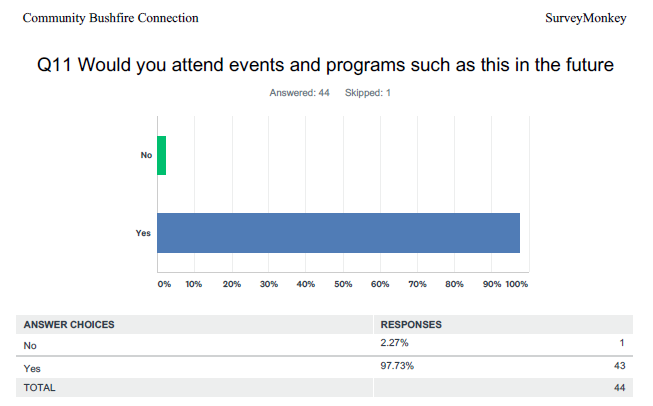 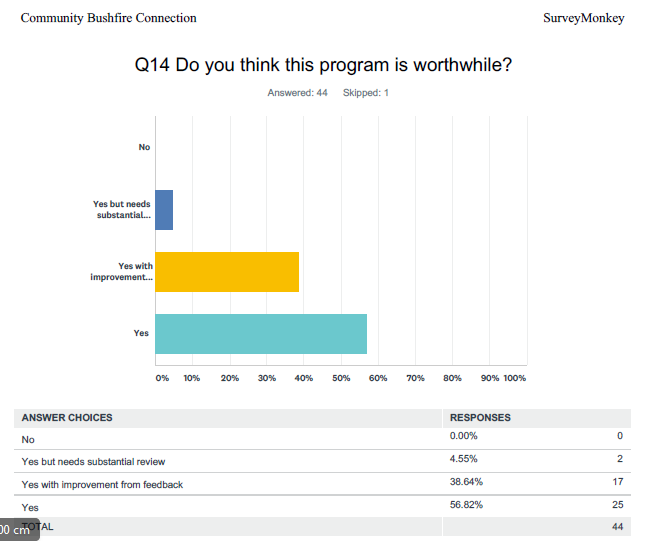 Learnings and issues in program management included What went well ….Project itself was a great example of Safer together relationship building between agencies and communityA huge amount of effort, impressive commitment from all working group members and organisationsGrant success : Funding is key as it allows you to do stuff Showbags were good but a lot of workEarly planning and commencementWebpage is good, - there is a lot of potential to link between it and facebook, Suggested improvementsNeed to consider a paid program manager – this is a big drain on full time staff, maybe align to CBBM position in DELWPcould we rationalize the program , spread it out or at least explain better that the bits are part of a wholeGet more community partners – neighborhood houses etcAdd a research page and profile key work  on webpageUse a short newsletter to keep senior agency staff informed of progressMaybe you could have a full day program in a town – eg a school visit, a bus stop, a field trip , an inspection of a property , a bbq and talkDo we need breaks between program stagesDo we need to delegate a manager for each stage / township – governance model Run a fire photo competition on the webpage and announce an award at the last eventRun a school competition like Fire Awareness AwardsDo you expand out or keep focused on the valleyChange it up – do a LWB style event next yearTry to run various aspects in conjunction with existing events  in towns eg the Tyers Arts FestivalRecommendationsContinue with the program next year with a new format and approachRationalize the program next year to reduce the workloadSeek funding mechanism to allow for a dedicated project officer and funding of eventsSeek to involve more community representatives next yearEnsure better connection with Brigades in townships to integrate program with their schedules and allow them more ownershipIf continuing small town events initiate an EOI process so townships nominate to be a part of the programReview target audience for next year – focusing on informed community leadersReview governance arrangementsWebpageEvidence of the success of the webpage include :The webpage contentNumber of site visits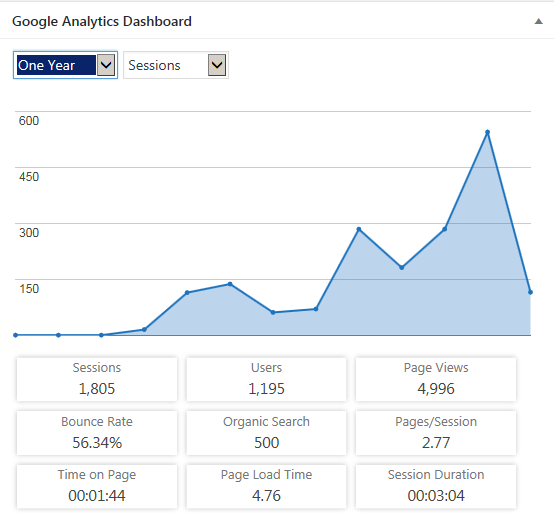 Note 5,000 web page visits by 1200 usersComments on the Web page from survey Its very user friendly - it might be nice to have an "after bushfire season event" to celebrate all the work done, community participation in these events and if all goes well and there is no fire, combine this with a general community happiness event that the fire season is overeasy to get around liked the personal touch with pictures and profiles of organisers , makes it more humanlove it be good if it had info on the bushfire royal commissions findings and also the Hazelwood oneLearnings and issues in webpage management included Need information regarding the Royal commissions and outcomesNeed more stories from community and maybe ‘plan stories’Could have a competition element – eg picture competitionNeed an ongoing custodian and to use the page to drive next years eventsImprove use of facebook page to take people to the siteRecommendationsMaintain the webpage as a project legacyReview content and look to integrate royal commission information, research and more community storiesStronger use of social media to promote and bring people to the web page contentFire Awareness Evenings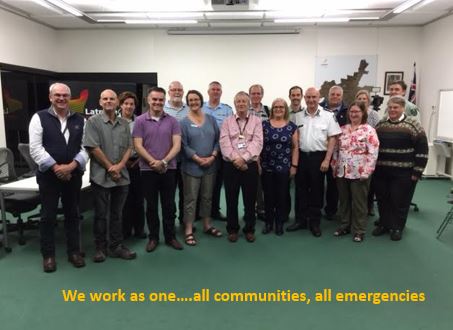 Evidence of the success of the fire awareness evenings include :Attendance (Benchmark per session - 20, achieved average was 45)Survey feedbackEvent management Comments received in the survey included : Excellent presentations (Moe), excellent simulation table, really brought home how the speed of the fire, how it moves in different terrain and how it spots ahead.I think most people know what was discussed on the night.  It went a little too long.Informative, well run, appreciated by locals.I liked the mix of speakers from experts to localsLearnings and issues in fire awareness evenings included What went well ….3 tiered talks  ( expert, agency, local) worked but time management an issueSim table a hit and could have used as an arrival conversation starterConcept of small town visits and series of events worked ok but need to work more closely with townships maybe an EOI process – sense people can opt in rathr than here it is going to happen to themJohn Crane and Kev Tolhurst presentations excellentWhat could improveA history of fire in the valley talk may have been goodA presentation showing the webpage bit may have been goodTownships need a say in speakers – eg fire ecol at YinnarGiven bus stops visited towns wonder if it would have been better to have a one day conf style eventInstead of a half hearted catering thing (eg light refreshments will be provided), could have just advertised and arranged as a meal provided thing eg start 6pm – tea provided break (mingling opp) – continue onWhat about a field day – bus tripWhat about a mix – an evening seminar and a field trip optionRun an “I am prepared” comp – eg a mini valley Fire Awareness awardBuild in more on fire plan awarenssHave a smaller township scenario exercise in the locationsTimes and locations – FRiday night in Morwell???Videoing the talks and sticking on line would have reached more people and been a legacyTime management an issue at some nightsRecommendationsRun an EOI process with communities to host a fire awareness eveningUtilise the simulation table in interactive part of eveningsEnsure good time management Review agenda / structure Bushfire Bus Stops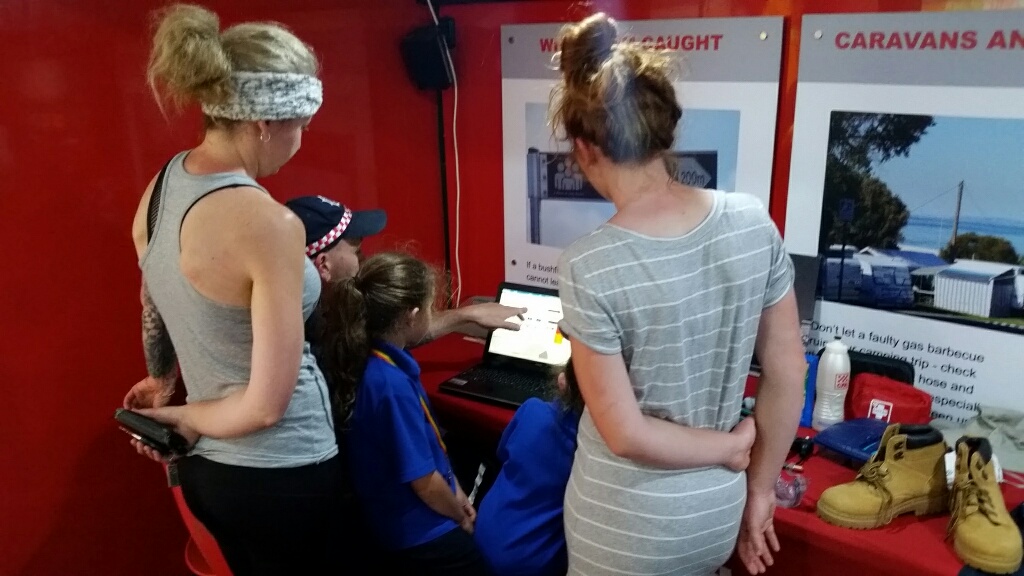 Evidence of the success of the bushfire bus stops  include :Attendance (Benchmark per session - 10, achieved average was 25)Survey feedbackEvent management Comments received in the survey included : Very informative, and the crew on the bus made every effot to understand our specific situation.Show bags were goodKnowledgeable staff, good technology, able to visualize my place and understand risksLearnings and issues from bushfire bus stops included What went well …………….Weekends stops worked better than I expectedVariable messaging boards a day ahead worked wellStaff were really good , friendly, approachable and knowledgeableBus super impressiveOrganisation and schedule – kept to well , good pre planningMulti agency feel to stopsWhat could improve …Could have coordinated with school stops, eg done a school ed bit for an hour then gone to plan and community modelRationalise presenters – sometimes too many – intimidating to visitorsLook at combined events – eg a bus stop preceding a fire awareness night Missed a chance to coordinate with CFA open daysPerhaps could have had an EOI for who wants one (towns) to get more ownership overCoordinate with brigades (align with CFA open days) – more direct involvement and local township groupsReview stops and times RecommendationsCoordinate stop schedule with CFa and schools to integrate into township schedules and allow an education componentHave large mockups of model plansProvide large scenario phoenix runs per townTomorrow when the fire beganEvidence of the success of the bushfire bus stops  include :Attendance (Benchmark per session - 50, achieved average was 75)Survey feedbackEvent management Comments received in the survey included : Good idea, more time for audience participation and questions, too much emphasis on the agenciesVery engaging and good table talkHighlighted some flaws in my planLearnings and issues from Tomorrow when the fire began included What went well……….Pollev ( but more oversight with students)Sim table a treatIndependent facilitators and 2 worked really well2 sessions a challenge to get numbers to both but worked ok – different vibe and learnt from firstSchool session a highlight but more prep with kids – and earlier engagement to ensure alignment with curriculum not just an end of year add onExcellent exercise and feedback, even though a long session still energy at end of the nightEstablish that Gippsland is fire prone by showing overlaying maps of fire historyThe use of phoenix, Owens work and simulation was excellentWhat could improveA pre event run through or a chance to brief table speakers – so they don’t rambleLate Nov is risky , due to fires we nearly lost a lot of speakers and clashed with CFa eventsWonder if you could do on-line? Good to try for one session – eg as a webinarShould have had a DELWP uniform up front in one of the rolesRun back to back with fire awareness nightShorter simulation, time for debrief at end of session and discussion duringMaybe a faster pace, less informing about roles more snappy decision making. 3:30 and 4:30 sessions a bit repetitive, could have built in issues more into second one if you kept it and not had both of them esp as both  situational reporting so much – reckon it would have been better to keep one and emphasise the 6pm discussion moreMaybe start earlier and build in tea – and promote as a catered eventNeed an independent script reviewer, little feedback from busy working group and needed an outside eyeBuild in a family experience to check in with during the scenario , as alternative to agenciesSmaller sessions at township level may work better – eg the Orbost model, or be an add onRamp up the realism – smoke, noise etc Videos great could have had pictures of forest fire fighting a bit more, eg rakehoe lines etcNeed to learn from other scripts/scenariosRecommendationsRedesign to be more hearing from property owners and communityEnsure more table discussion timeEnsure good time management Independent review of script, Consider smaller township eventsUtilise better more sophisticated AV to get sounds etcHas the program achieved its desired outcomes?Communicating with and educating people about bushfire risk:- has the program changed peoples understanding of riskSurvey resultOf 41 responses 36 indicated they felt their knowledge of bushfire risk had improved. Examples of feedback are : Yes we certainly do. Although we were aware when moving to the bush that we would live in a bushfire prone area we accepted the risk. We  also knew we needed a better understanding of fire, its management to be proactive and prepared. That is why to us the events were so valuable. We are from North Queensland and experienced Yasi, Larry and Steve so we are well aware not to be complacentMoe South resident - I knew it was risky but to have it explained eg where fire could come from was really goodInfluencing plans and peoples thinkingWhen asked if the program had helped people rethink or change their plans the following responses were received, showing a high application of or influence of information on peoples plans which was a core aim of the program.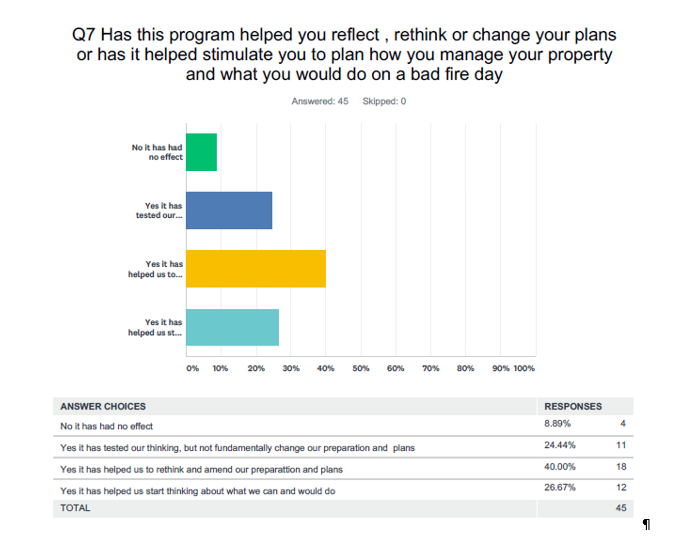 Do people feel more connected? Is there evidence of improved connection between agencies, communities and researchers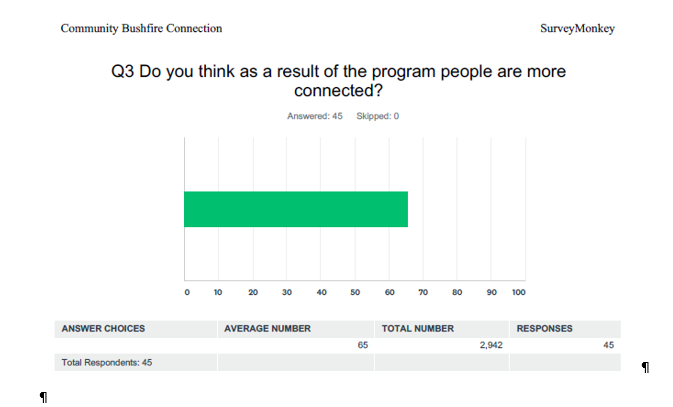 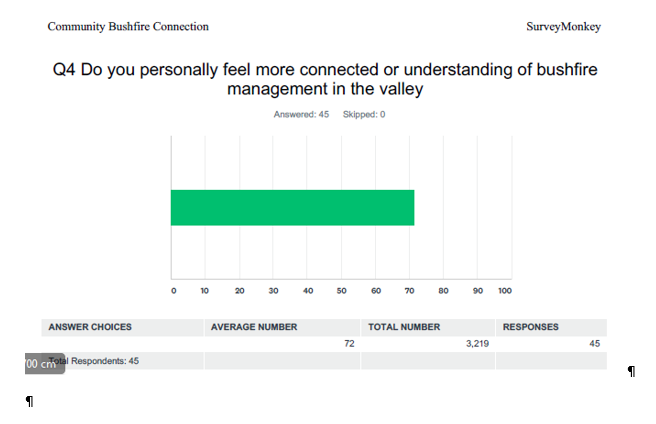 These results suggest a high level of connection across participants and organisers and a strong foundation for future eventsHas it influenced plans or peoples thinking? Empowering individuals and communities to exercise choice and take responsibility. Is there evidence of improved community and agency fire planningThere is no evidence of improved community and agency fire planning however the following survey result suggests the program has influenced individuals thinking and planning , even experienced people noted that the exercise had changed their thinking.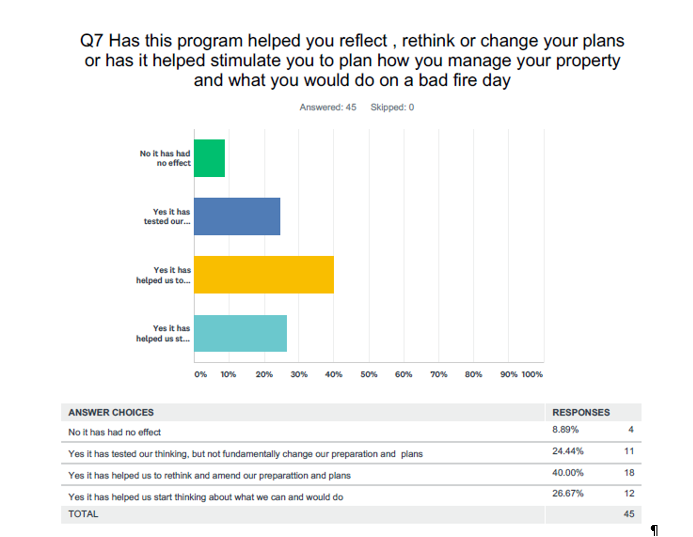 Where to from here?Overall impressions of organising committeeWas it  worthwhile ,  yes it was a good program and a good experienceWould we do it again – no , huge effort, especially not in NovemberIf repeat it would be in a different formatDo a smaller program in a bigger footprint?Target audience – went for uninformed but should we target the engagedCommunity leadership course – the engaged/informed – at Fed Uni with StebThe future captains – kid bit like Broadening horizonsMini conf where graduates recongisedBus stops – link to CFA open daysVideo sign relevant to townsLinik bus stops to school visistWhich brand going forward LWB or CBCBuild in more experiental material and AV like sounds of helicopter overhead, 3 D visuals etcFrom the survey (Question 9) the following were identified as areas people would have like more information on Landscaping around you house in fire risk areasManagement of pets and livestockEvacuation and care of the vulnerableTraffic managementMore time to discuss plans and pick ideas from others – eg model plansHouse design and retro fitting options Some overall themes to consider moving forward are Can the program provide a different approach for larger settlements and smaller communities rather than a “one size fits all “ approachNeed to balance focus on high risk communities and townships with those ready and willing to participateOverall assessment and recommendationsThe program met its objectives and was a successThe working group need to consider and decide if proceed with the program however a number of recommendations if proceed are The program was too ambitious and too much work , need to rationalize the programThe bus stop events should be part of any new program but integrated better with local CFA brigade events and school visitsThe focus should switch to empowering the engaged and active, not the ‘uninformed’The webpage should be sustained as a program legacyA dedicated program manager is needed if it proceedsA leadership, capacity building, community planning course be offered to empower community leadersA shorter conference (one day) be arranged including graduation of the leadership groupThe Tomorrow when the fire began session be reviewed either as township specific sessions or as an abridged add on to the conference 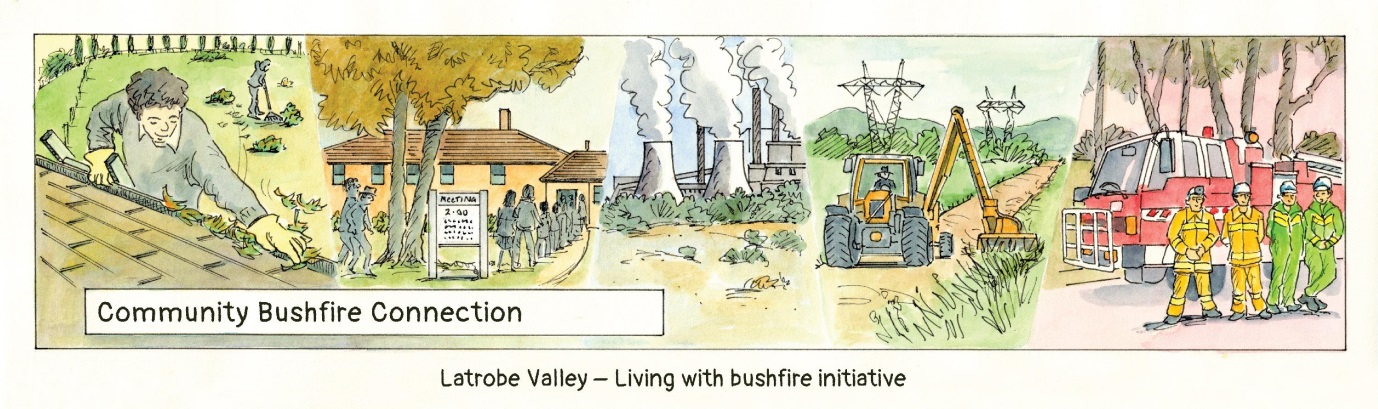 AudienceEnd productTimeframeWorking GroupReportMarch 2018National Community Grants FundReportMarch 2018Partner Agencies- DELWP, CFA, EMV, Latrobe Shire, PV, VotV, Fed UniReportMarch 2018LEAP TownshipsSummaryMarch 2018DELWP CFA Executive PortfoliosSummary with Briefing NoteMarch 2018Gippsland Regional Strategic Bushfire Management Planning CommitteeSummary with Briefing NoteMarch 2018PublicSummary, mediaMarch 2018ExcellentGoodAcceptableThe BarPartial / ImprovementLess than acceptableDetrimentalAbove expectations with unexpected outcomesAbove expectationsMet expectationsPartially met expectation but good learnings achieved to justify the programBelow expectations or no evidence to support or justify programEvidence of a detrimental effectProject objective or componentQuestionsEvidenceAssessmentDid the working group deliver a program consistent with the Funding agreementDid the working group do what it said it would?Was the program development and delivery a collaborative and inclusive processWas the program well targeted and marketed Working group minutes,Program of eventsWorking group minutes , working group interviews, DebriefCommunications planAbove expectationsGood – some scope for improvementGood – some scope for improvementThe working group achieved its objectives in an efficient and effective mannerMinutesDelivery of outputs  to budget and timeGood Was the program well receivedWas it well attended? – level of community participationWhat did people think? – participant satisfactionAttendance numbers as against pre determined  targeted thresholdsSurvey monkey, interviews with participantsGood – above predetermined levelsGood The working group demonstrated a good understanding of the communities involvedDebriefGood – Issues with engagement of some , could have nominated working group leads for each communityThere is enthusiasm for future eventsSurveys GoodHas the project achieved the intended outcomes? (assessment criteria)Communicating with and educating people about bushfire risk:How has involvement changed their understanding of risk?Survey resultsSurvey results and structured interviewsGoodGoodChanges in knowledge and planned behaviours in preparing for bushfires?Has the project stimulated involvement in township level planning?Survey results – 91 % participants surveyed have improved risk knowledge and changed fire plan thinkingNo evidence to date GoodLess than acceptable in short term monitor long termDo people feel more connected?Is there evidence of improved connection between agencies, communities and researchers:Survey resultsSurvey results , interviews , participation profile in program deliveryGoodExcellentHas it influenced plans or peoples thinking? Empowering individuals and communities to exercise choice and take responsibilityEvidence of improved community and agency fire planning?Survey resultsStories from sessionsNo evidence to dateGoodLess than acceptable in short term monitor longer termWhat did we learn from each event?What went well?What could be could have been done differently?What was most effective?What was least effective?Survey resultsDebriefsInterviewsSee learnings sectionWhat has changed as a result of the project?What have we learnt?How will this improve future community connection events?Unexpected benefits or outcomes?DebriefInterviewsProvided insights to influence future eventsAssessmentAbove expectations AssessmentAbove expectations ExpectationsHow well has the expectation been met?How well has the expectation been met?How well has the expectation been met?How well has the expectation been met?ExpectationsNot at allPartiallyMetExceededCommunications about the event reached the target audience?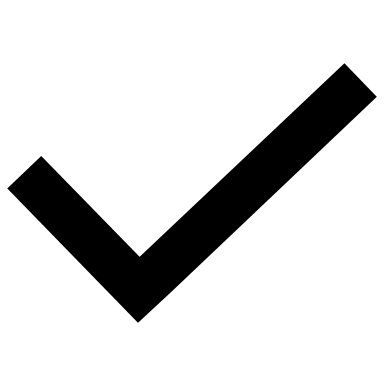 Participation met expectations in Tyers. (27)Participation met expectations in Yinnar.(45)Participation met expectations in Moe.(65)Participation met expectations in Morwell.(35)Those that effect change were prominent and involved.Each event was delivered as outlined in the project plan.The Working Group achieved the objectives in an efficient and effective way.AssessmentExceeded expectations in attendanceSome issues with management/time/format ExpectationsHow well has the expectation been met?How well has the expectation been met?How well has the expectation been met?How well has the expectation been met?ExpectationsNot at allPartiallyMetExceededCommunications about the event reached the target audience?Participation met expectations in Tyers. (12, 30)Participation met expectations in Yinnar.(25)Patricipation met expectation in Toongabbie (35,15)Participation met expectations in Moe.(25, 20)Participation met expectations in Churchill.(25)Participation met expectations in Yallouorn N (20)Patricipation met expectations in Boolarra (45, 20)Participation met expectations in Callignee (55)The Working Group achieved the objectives in an efficient and effective way.AssessmentExceeded expectations in attendanceSome issues with integration with local brigades ExpectationsHow well has the expectation been met?How well has the expectation been met?How well has the expectation been met?How well has the expectation been met?ExpectationsNot at allPartiallyMetExceededCommunications about the event reached the target audience?Participation met expectations in Wednesday (75)Participation met expectations Schools .(100)Participation met expectations in Thursday .(45)AssessmentExceeded expectations in attendanceSome issues with integration with local brigades AssessmentMet expectationsAssessmentMet expectations Involve broader community groups in future programAssessmentMet expectations 